Docker实验（一）基础环境要求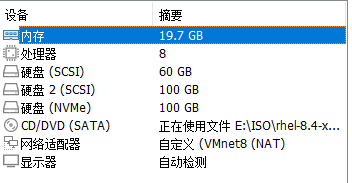 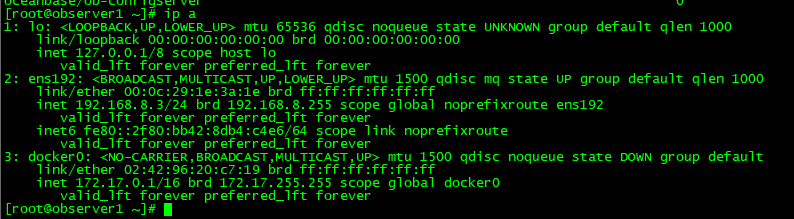 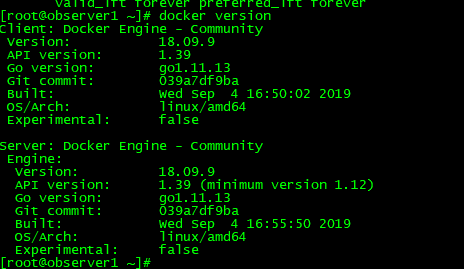 查找docker镜像#docker search oceanbase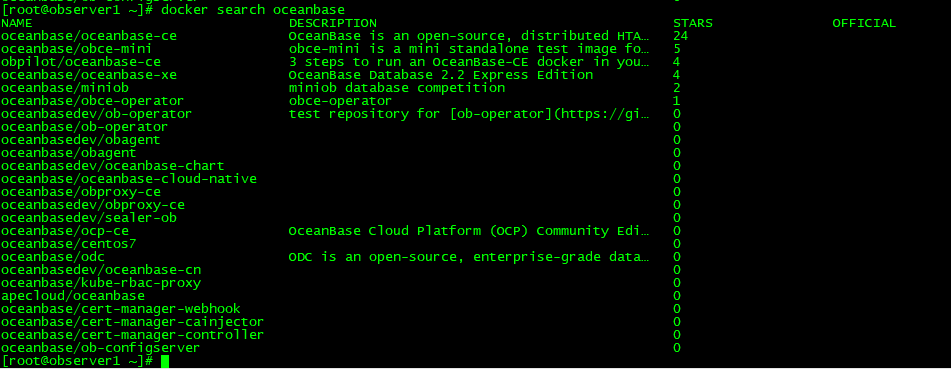 拉取oceanbase镜像[root@observer1 ~]# docker pull obpilot/oceanbase-ce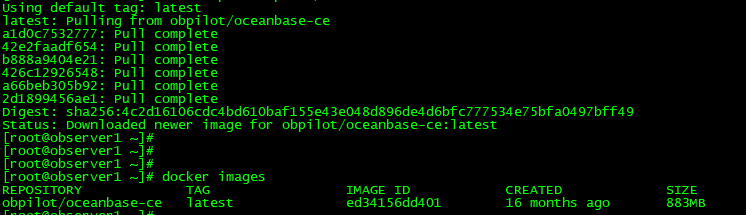 启动docker镜像docker run -itd -m 10G --name oceanbase-ce  obpilot/oceanbase-ce:latest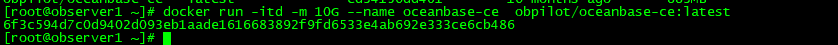 查看启动状态[root@observer1 ~]# docker ps –a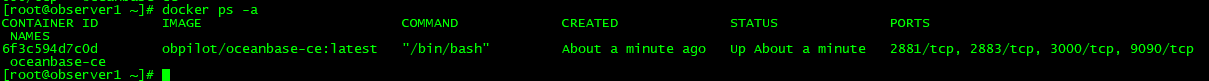 进入docker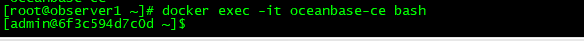 查看集群信息[root@observer1 ~]# docker exec -it oceanbase-ce bash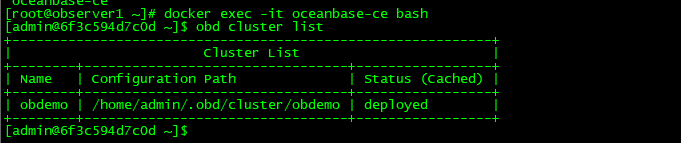 启动obdemo 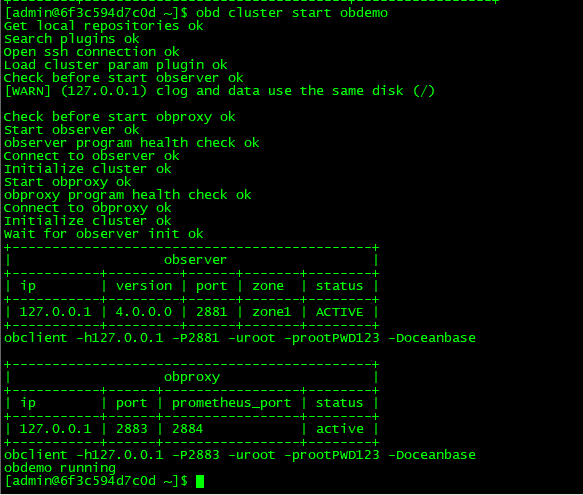 登录 数据库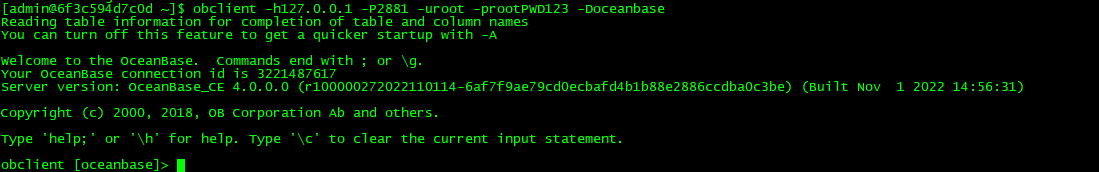 创建租户查看版本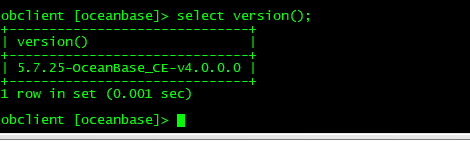 1）、查看资源单元规格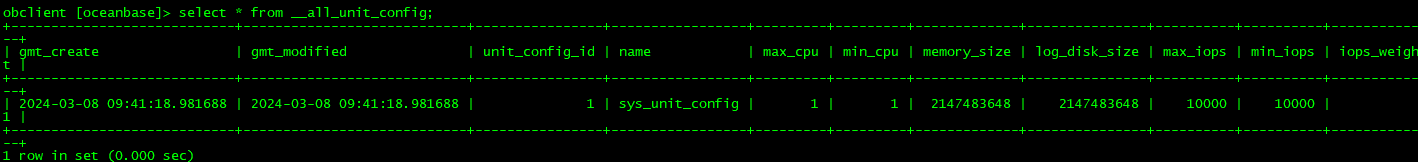 创建单元规格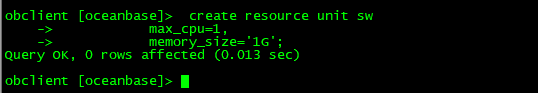 2)、创建资源池调整可用资源最小化alter system set __min_full_resource_pool_memory = 1073741824 ;create resource pool sw_pool unit='sw',unit_num=1,zone_list=('zone1')；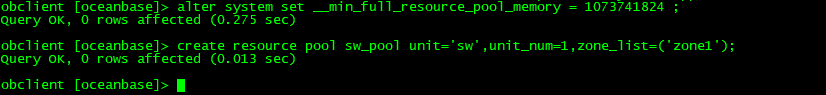 查看资源分配细节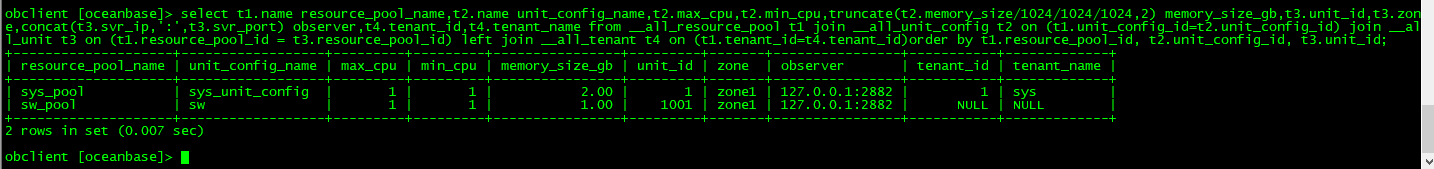 3)、创建租户create tenant sw_tenant resource_pool_list=('sw_pool'),primary_zone='zone1',comment 'my tenant',charset='utf8mb4',COLLATE='utf8mb4_bin' set ob_tcp_invited_nodes='%',lower_case_table_names=0;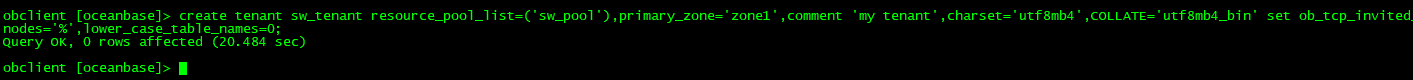 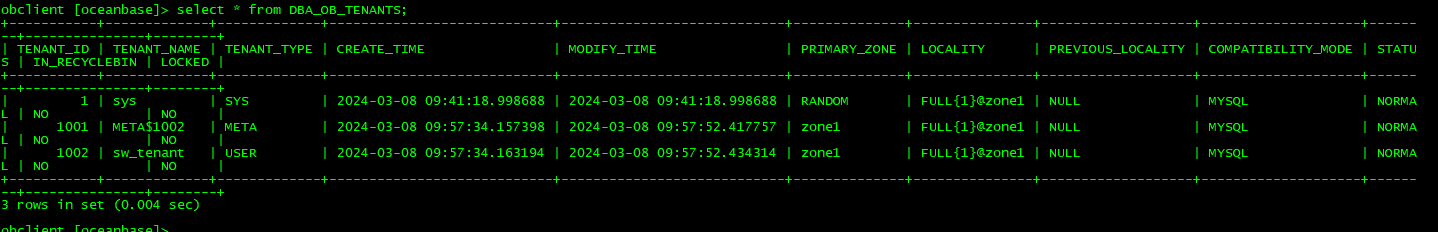 登录用户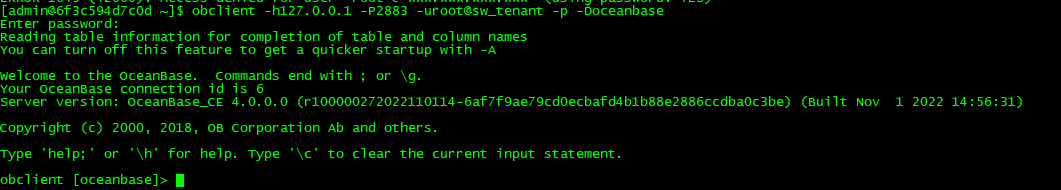 4）、初始租户 密码为空设置密码SET PASSWORD = PASSWORD('111111');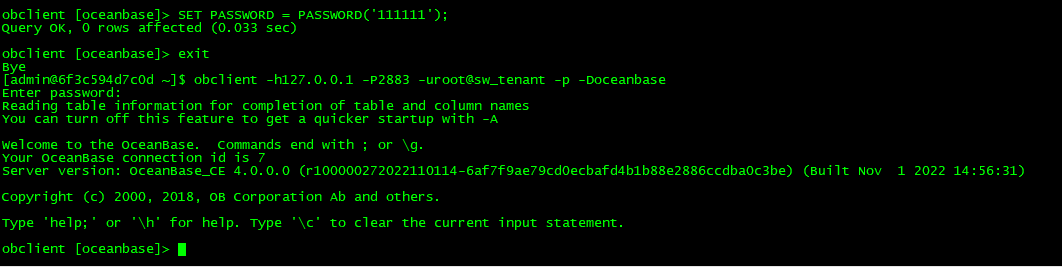 5）、创建数据库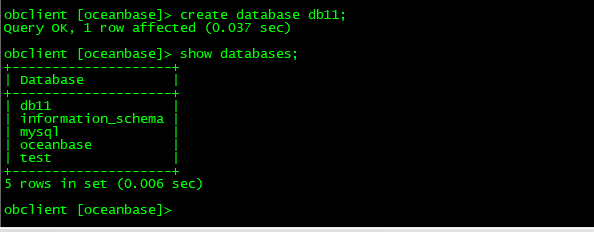 6）、创建业务用户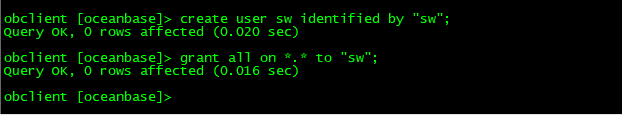 7）、业务用户登录库创建表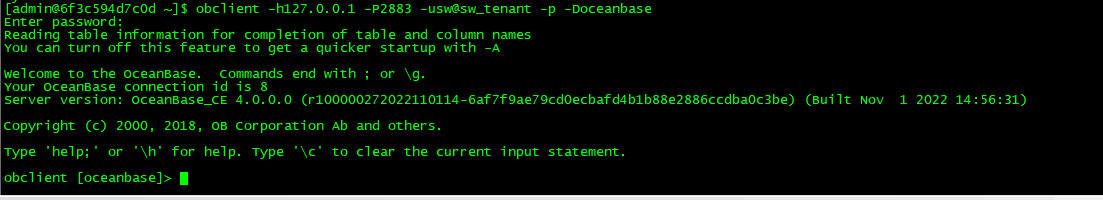 插入数据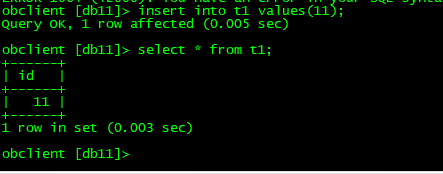 主机地址配置系统DockerObserver1192.168.8.38C20GLinux 8.418.09.9